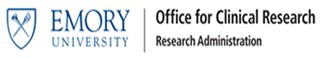 Clinical Research 1-Week Onboarding Plan 

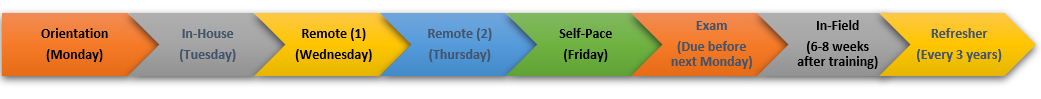 BEFORE Orientation: Register for Clinical Research Orientation at https://emory.brainier.com/#/login.  Must have Emory University username and password. Contact 404.778.7777 for more information. Download the Clinical Research Checklist. Be sure to complete STEP 1. MONDAY Day 1 – Orientation 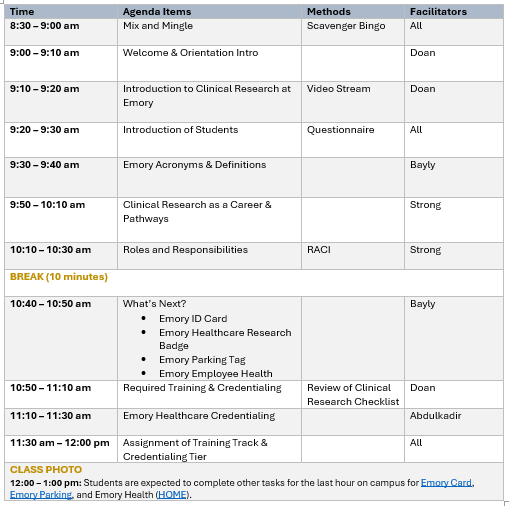 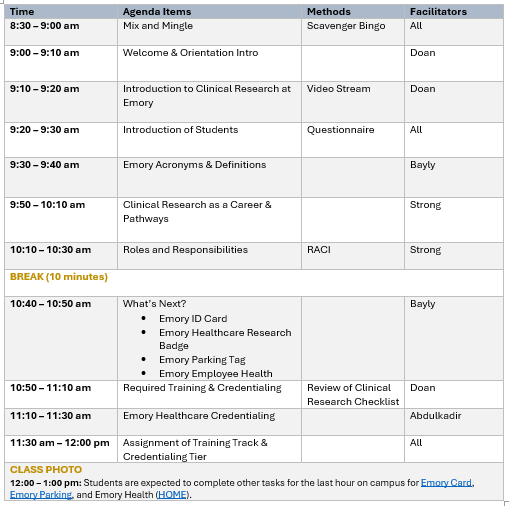 Tuesday: Day 2 – IN-HOUSE (Track 0)
WednesdTUESDAY: Day 2 – In-House Training 


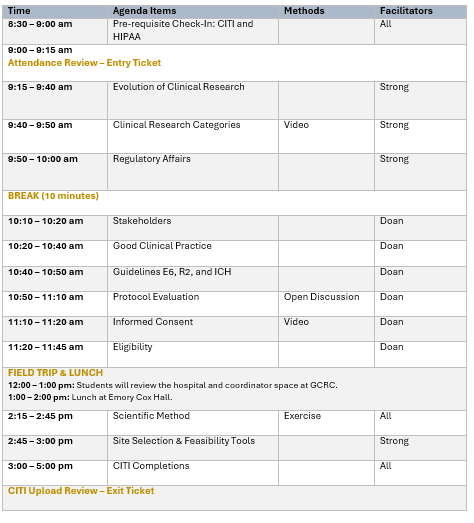 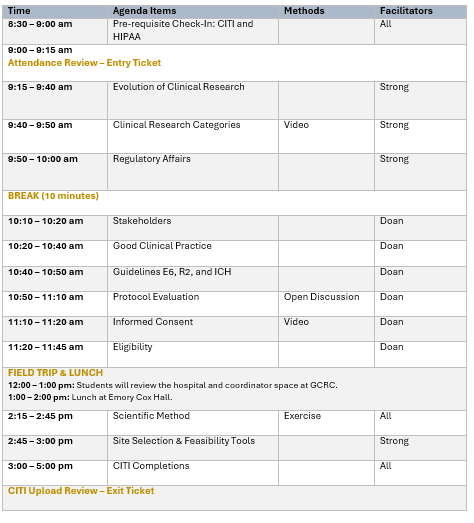 WEDNESDAY: Day 3 – Remote Day (1) – PRE-AWARD PROCESS 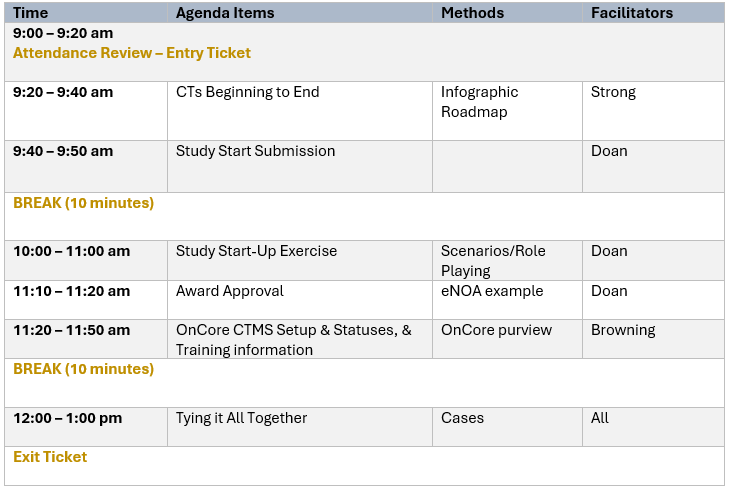 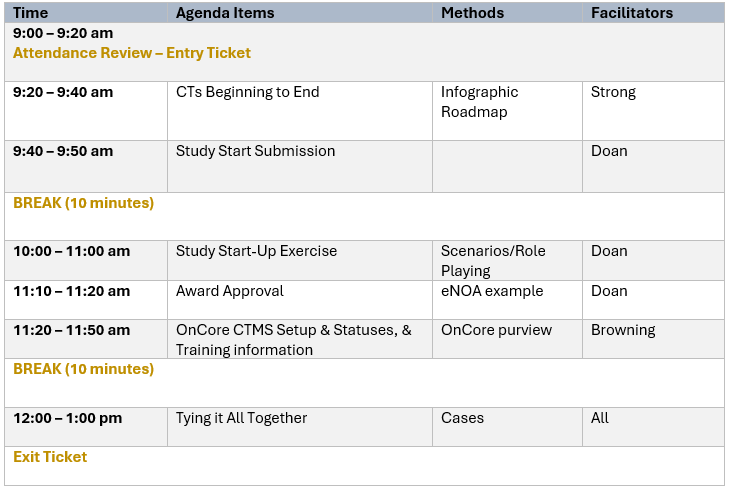 After Remote Day (1), register for both OnCore CTMS and Epic Training. THURSDAY: Day 4 – Remote Day (2) – POST-AWARD PROCESS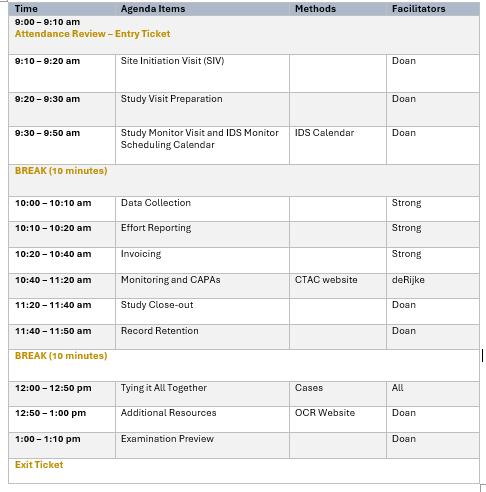 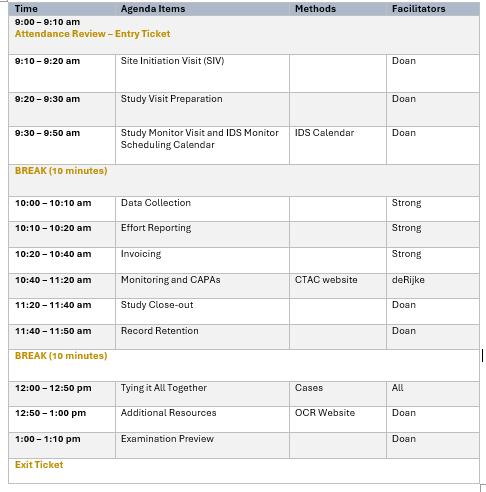 FRIDAY: Day 5 – SELF-PACE eLearning in Emory Brainer LMS 

SATURDAY– Following Monday by COB (5:00 pm EST) – EXAMINATION6-8 WEEKS – After the CRO/CRT training, the CTAC Department will contact you for the IN-FIELD training. EVERY 3 YEARS – Renewal of Clinical Research Training – DUE at CITI Refreshers